ボランティアを知り・交流・体験するボランティアサロン。　　　 　 ６月は、高齢者の人を対象としたお話し相手のボランティア「陽だまり」の活動について紹介します。資格も経験も必要ありません。お気軽にご参加ください。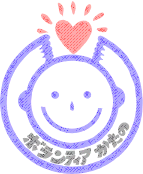 場所：交野市ボランティアセンター（１階）交野市天野が原町５-５-１　ゆうゆうセンター敷地内ＪＲ河内磐船駅下車徒歩約３分・京阪河内森駅下車徒歩約７分参加費：無料対象：交野市や近辺に在住・在学・在勤の方参加申し込み　交野市ボランティアセンター☎/ＦＡＸ　０７２－８９４－３７３７メール　katabora1994@katano-shakyo.com主催：交野市社会福祉協議会交野市ボランティアセンター